LAMPIRANLampiran 1Surat Permohonan Penelitian dari Poltekkes Malang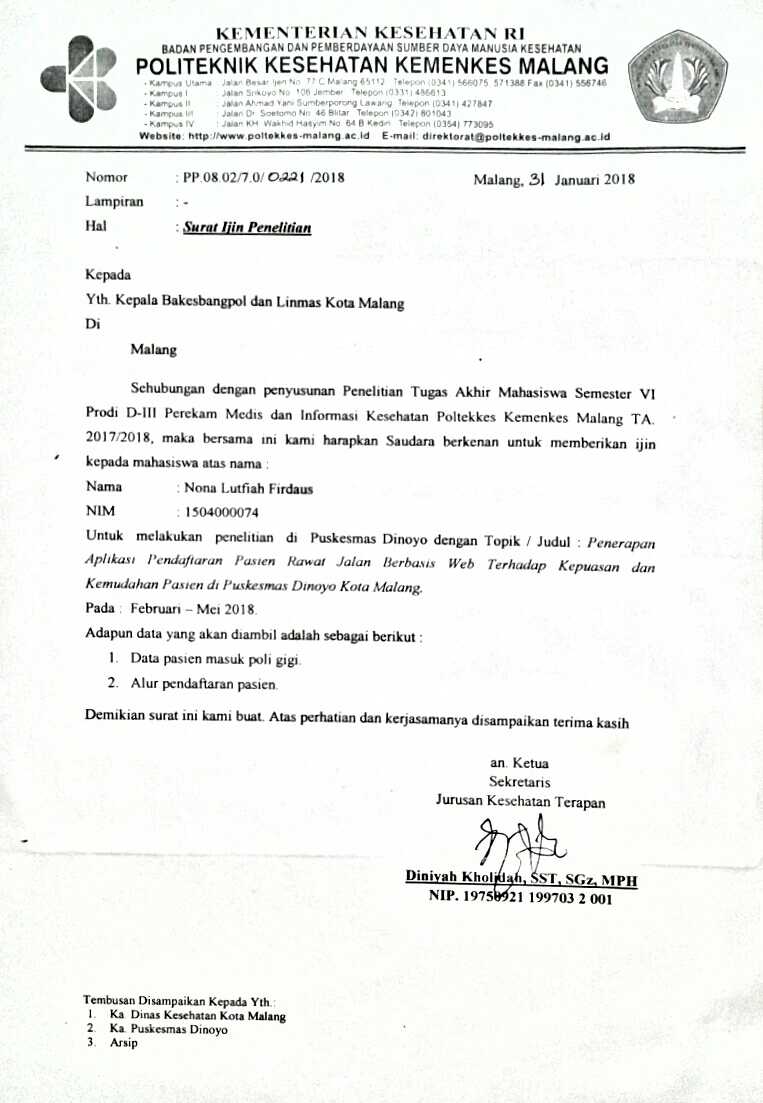 Lampiran 2Surat Ijin Penelitian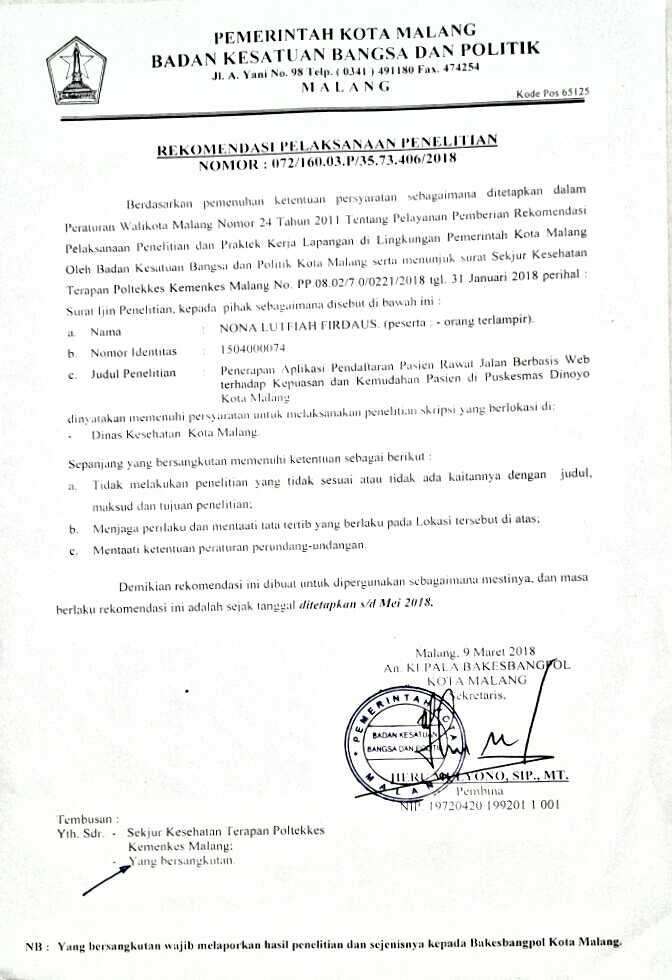 Lampiran 3PEDOMAN WAWANCARA PETUGAS PENDAFTARANHari/Tanggal : Waktu  : Pertanyaan Apakah sistem pendaftaran pasien rawat jalan sudah menggunakan komputerisasi ?Apakah petugas sudah merasa puas dengan sistem pendaftaran pasien rawat jalan yang ada di Puskesmas Dinoyo Kota Malang ?Apakah sistem yang sudah berjalan di Puskesmas Dinoyo Kota Malang perlu dikembangkan lagi? Lampiran 5KUESIONER PENILAIAN KEMUDAHAN SEBELUM DITERAPKANNYA APLIKASI WEB TERHADAP PETUGAS PENDAFTARAN PASIEN RAWAT JALAN DI PUSKESMAS DINOYO KOTA MALANGI.Petunjuk Pengisian Berikut terdapat beberapa pernyataan yang berkaitan dengan penilaian aplikasi pendaftaran pasien rawat jalan.  Jawablah pernyataan tersebut dengan memberi tanda cek [ √ ] pada kolom jawaban. Keterangan Pilihan Jawaban	STS 	: Sangat Tidak Setuju = 1	TS 	: Tidak Setuju  	     = 2	S  	: Setuju 		= 3	SS 	: Sangat Setuju 	     = 4II. Daftar Pernyataan Lampiran 6KUESIONER PENILAIAN KEMUDAHAN SESUDAH DITERAPKANNYA APLIKASI WEB TERHADAP PETUGAS PENDAFTARAN PASIEN RAWAT JALAN DI PUSKESMAS DINOYO KOTA MALANGI.Petunjuk Pengisian Berikut terdapat beberapa pernyataan yang berkaitan dengan penilaian aplikasi pendaftaran pasien rawat jalan.  Jawablah pernyataan tersebut dengan memberi tanda cek [ √ ] pada kolom jawaban. Keterangan Pilihan Jawaban	STS 	: Sangat Tidak Setuju = 1	TS 	: Tidak Setuju  	     = 2	S  	: Setuju 		= 3	SS 	: Sangat Setuju 	     = 4II. Daftar Pernyataan Lampiran 7KUESIONER PENILAIAN KEPUASAN SEBELUM DITERAPKANNYA APLIKASI WEB TERHADAP PETUGAS PENDAFTARAN PASIEN RAWAT JALAN DI PUSKESMAS DINOYO KOTA MALANGI.Petunjuk Pengisian Berikut terdapat beberapa pernyataan yang berkaitan dengan penilaian aplikasi pendaftaran pasien rawat jalan.  Jawablah pernyataan tersebut dengan memberi tanda cek [ √ ] pada kolom jawaban. Keterangan Pilihan Jawaban	STP	: Sangat Tidak Puas  = 1	TP 	:Tidak Puas	    = 2	P	: Puas		= 3	SP 	: Sangat Puas	    = 4	II. Daftar Pernyataan Lampiran 8KUESIONER PENILAIAN KEPUASAN SESUDAH DITERAPKANNYA APLIKASI WEB TERHADAP PETUGAS PENDAFTARAN PASIEN RAWAT JALAN DI PUSKESMAS DINOYO KOTA MALANGI. Petunjuk Pengisian Berikut terdapat beberapa pernyataan yang berkaitan dengan penilaian aplikasi pendaftaran pasien rawat jalan.  Jawablah pernyataan tersebut dengan memberi tanda cek [ √ ] pada kolom jawaban. Keterangan Pilihan Jawaban	STP	: Sangat Tidak Puas  = 1	TP 	:Tidak Puas	    = 2	P	: Puas		= 3	SP 	: Sangat Puas	 = 4II. Daftar Pernyataan Lampiran 9Hasil kuesioner kemudahan petugas sebelum adanya aplikasi webLampiran 10Hasil kuesioner kemudahan petugas sesudah adanya aplikasi webLampiran 11Hasil kuesioner kepuasan petugas sebelum adanya aplikasi webLampiran12Hasil kuesioner kepuasan petugas sesudah adanya aplikasi webLampiran 13Uji black box aplikasiUji Tampilan LoginUji Tampilan Home Uji Tampilan Pendaftaran Pasien Uji Tampilan LaporanHasil Pengujin AplikasiNOPERNYATAANPILIHAN JAWABANPILIHAN JAWABANPILIHAN JAWABANPILIHAN JAWABANKETERANGANNOPERNYATAANSTSTSSSS1.Aplikasi pendaftaran pasien rawat jalan mudah dioperasikan.2.Penggunaan aplikasi pendaftaran pasien rawat jalan fleksibel.3.Langkah-langkah penggunaan aplikasi pendaftaran pasien rawat jalan Sangat mudah untuk diingat.4.Penggunaan aplikasi pendaftaran pasien rawat jalan jelas dan dapat dimengerti.5.Secara keseluruhan, aplikasi pendaftaran pasien rawat jalan mudah digunakan.NOPERNYATAANPILIHAN JAWABANPILIHAN JAWABANPILIHAN JAWABANPILIHAN JAWABANKETERANGANNOPERNYATAANSTSTSSSS1.Aplikasi pendaftaran pasien rawat jalan mudah dioperasikan.2.Penggunaan aplikasi pendaftaran pasien rawat jalan fleksibel.3.Langkah-langkah penggunaan aplikasi pendaftaran pasien rawat jalan Sangat mudah untuk diingat.4.Penggunaan aplikasi pendaftaran pasien rawat jalan jelas dan dapat dimengerti.5.Secara keseluruhan, aplikasi pendaftaran pasien rawat jalan mudah digunakan.NOPERNYATAANPILIHAN JAWABANPILIHAN JAWABANPILIHAN JAWABANPILIHAN JAWABANKETERANGANNOPERNYATAANSTPTPPSP1.Penggunaan aplikasi pendaftaran pasien rawat jalan dalam meningkatkan kualitas pekerjaan yang saya lakukan2.Penggunaan aplikasi pendaftaran pasien rawat jalan dalam melakukan registrasi pasien 3.Penggunaan aplikasi pendaftaran pasien rawat jalan dalam mendukung aspek penting dari pekerjaan saya4.Penggunaan aplikasi pendaftaran pasien rawat jalan dalam membantu memudahkan pekerjaan.5.Secara keseluruhan, penggunaan aplikasi pendaftaran pasien rawat jalan sangat berguna bagi pekerjaanNOPERNYATAANPILIHAN JAWABANPILIHAN JAWABANPILIHAN JAWABANPILIHAN JAWABANKETERANGANNOPERNYATAANSTPTPPSP1.Penggunaan aplikasi pendaftaran pasien rawat jalan dalam meningkatkan kualitas pekerjaan yang saya lakukan2.Penggunaan aplikasi pendaftaran pasien rawat jalan dalam melakukan registrasi pasien 3.Penggunaan aplikasi pendaftaran pasien rawat jalan dalam mendukung aspek penting dari pekerjaan saya4.Penggunaan aplikasi pendaftaran pasien rawat jalan dalam membantu memudahkan pekerjaan.5.Secara keseluruhan, penggunaan aplikasi pendaftaran pasien rawat jalan sangat berguna bagi pekerjaanNOPERNYATAANPILIHAN JAWABANPILIHAN JAWABANPILIHAN JAWABANPILIHAN JAWABANTOTAL SKOR%NOPERNYATAAN1234TOTAL SKOR%NOPERNYATAANSTSTSSSSTOTAL SKOR%1.Aplikasi pendaftaran pasien rawat jalan mudah dioperasikan.3956,3%2.Penggunaan aplikasi pendaftaran pasien rawat jalan fleksibel.111637,5%3.Langkah-langkah penggunaan aplikasi pendaftaran pasien rawat jalan Sangat mudah untuk diingat.12850%4.Penggunaan aplikasi pendaftaran pasien rawat jalan jelas dan dapat dimengerti.12850%JUMLAH = 48,4%JUMLAH = 48,4%JUMLAH = 48,4%JUMLAH = 48,4%JUMLAH = 48,4%JUMLAH = 48,4%JUMLAH = 48,4%JUMLAH = 48,4%NOPERNYATAANPILIHAN JAWABANPILIHAN JAWABANPILIHAN JAWABANPILIHAN JAWABANTOTAL SKOR%NOPERNYATAAN1234TOTAL SKOR%NOPERNYATAANSTSTSSSSTOTAL SKOR%1.Aplikasi pendaftaran pasien rawat jalan mudah dioperasikan.31275%2.Penggunaan aplikasi pendaftaran pasien rawat jalan fleksibel.31275%3.Langkah-langkah penggunaan aplikasi pendaftaran pasien rawat jalan Sangat mudah untuk diingat.121168,8%4.Penggunaan aplikasi pendaftaran pasien rawat jalan jelas dan dapat dimengerti.31275%JUMLAH = 73,4%JUMLAH = 73,4%JUMLAH = 73,4%JUMLAH = 73,4%JUMLAH = 73,4%JUMLAH = 73,4%JUMLAH = 73,4%JUMLAH = 73,4%NOPERNYATAANPILIHAN JAWABANPILIHAN JAWABANPILIHAN JAWABANPILIHAN JAWABANTOTAL SKOR%NOPERNYATAAN1234TOTAL SKOR%NOPERNYATAANSTPTPPSPTOTAL SKOR%1.Penggunaan aplikasi pendaftaran pasien rawat jalan dalam meningkatkan kualitas pekerjaan yang saya lakukan21743,8%2.Penggunaan aplikasi pendaftaran pasien rawat jalan dalam melakukan registrasi pasien 12850%3.Penggunaan aplikasi pendaftaran pasien rawat jalan dalam mendukung aspek penting dari pekerjaan saya12850%4.Penggunaan aplikasi pendaftaran pasien rawat jalan dalam membantu memudahkan pekerjaan.111637,5%JUMLAH = 45,3%JUMLAH = 45,3%JUMLAH = 45,3%JUMLAH = 45,3%JUMLAH = 45,3%JUMLAH = 45,3%JUMLAH = 45,3%JUMLAH = 45,3%NOPERNYATAANPILIHAN JAWABANPILIHAN JAWABANPILIHAN JAWABANPILIHAN JAWABANTOTAL SKOR%NOPERNYATAAN1234TOTAL SKOR%NOPERNYATAANSTPTPPSPTOTAL SKOR%1.Penggunaan aplikasi pendaftaran pasien rawat jalan dalam meningkatkan kualitas pekerjaan yang saya lakukan31275%2.Penggunaan aplikasi pendaftaran pasien rawat jalan dalam melakukan registrasi pasien 121168,8%3.Penggunaan aplikasi pendaftaran pasien rawat jalan dalam mendukung aspek penting dari pekerjaan saya31275%4.Penggunaan aplikasi pendaftaran pasien rawat jalan dalam membantu memudahkan pekerjaan.31168,8%JUMLAH = 71,9%JUMLAH = 71,9%JUMLAH = 71,9%JUMLAH = 71,9%JUMLAH = 71,9%JUMLAH = 71,9%JUMLAH = 71,9%JUMLAH = 71,9%Kasus dan Hasil UjiKasus dan Hasil UjiData MasukanUsername : admin, Password :adminHasil yang diharapkanSetelah memasukkan username dan password yang benarmaka akan menampilkan halaman homePengamatanSetelah memasukkan username dan password yang benar maka tampil halaman homeKesimpulanDiterimaKasus dan Hasil UjiKasus dan Hasil UjiData Masukan-Hasil yang diharapkanSetelah menekan menu Dashboard akan muncul tampilan menu HomePengamatanSetelah menekan menu Dashboard akan muncul tampilan menu HomeKesimpulanDiterimaKasus dan Hasil UjiKasus dan Hasil UjiData MasukanNo. RM, Nama, Jenis Kelamin, Tanggal lahir, Alamat, Pekerjaan, Pembayaran, Jenis pasienHasil yang diharapkanSetelah menekan menu Submite akan muncul nomor antrian pasienPengamatanSetelah menekan menu Submite akan muncul nomor antrian pasienKesimpulanDiterimaKasus dan Hasil UjiKasus dan Hasil UjiData MasukanMenuliskan tanggal, bulan, dan tahun sesuai dengan kebutuhan, misalnya 15 mei 2018Hasil yang diharapkanSetelah menikan menu Submite akan muncul data kunjungan pasien sesuai tanggal yang di inputkan PengamatanSetelah menikan menu Submite akan muncul data kunjungan pasien sesuai tanggal yang di inputkanKesimpulanDiterimaNo.Nama UjiDetail UjiKesimpulanKesimpulanNo.Nama UjiDetail UjiDiterimaDitolak1.Uji Tampilan LoginUsername√-1.Uji Tampilan LoginPassword√-2.Uji Tampilan Menu HomeTampilan menu home√-3.Uji Tampilan Menu Pendaftaran PasienTampil menu pendaftaran pasien√-3.Uji Tampilan Menu Pendaftaran PasienSubmite√-4.Uji Tampilan Menu LaporanTampil menu laporan√-4.Uji Tampilan Menu LaporanCari tanggal kunjungan√-JumlahJumlahJumlah70ProsentaseProsentaseProsentase100%0%